Hyperion Workspace SetupStep 1: Open Firefox and go to https://addons.mozilla.org/en-US/firefox/addon/remote-xul-manager/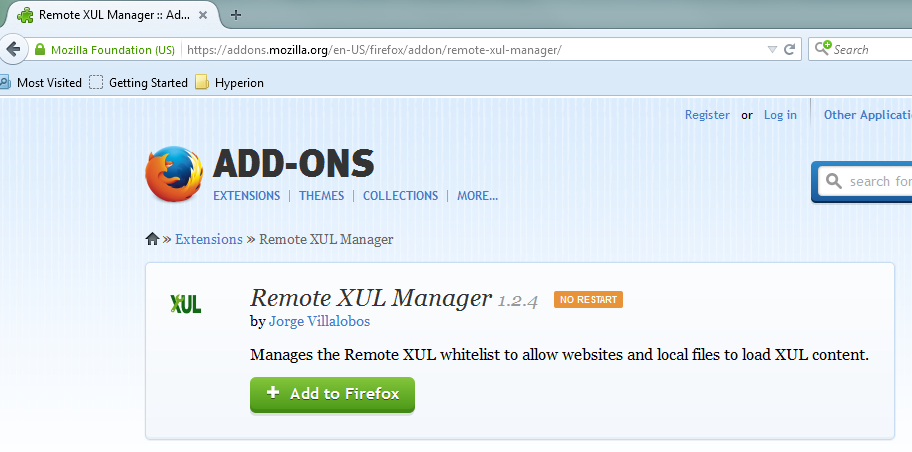 Click “Add to Firefox” to download and install the Remote XUL Manager.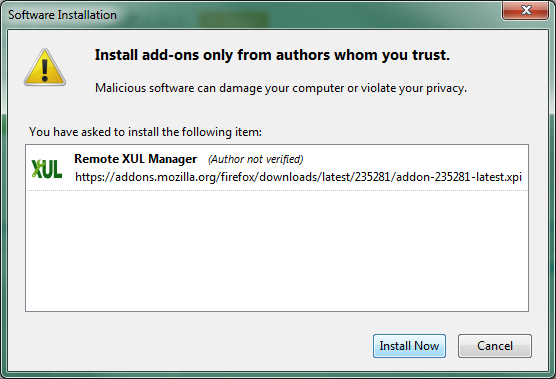 Then install the Remote XUL Manager. You will need to restart Firefox to complete the installation.

Step 2: Restart Firefox. In the Firefox menu, go to Tools > Web Developer > Remote XUL Manager.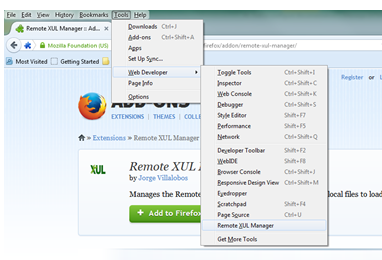 Click Add to enter https://hypwebprod.ad.wayne.edu. 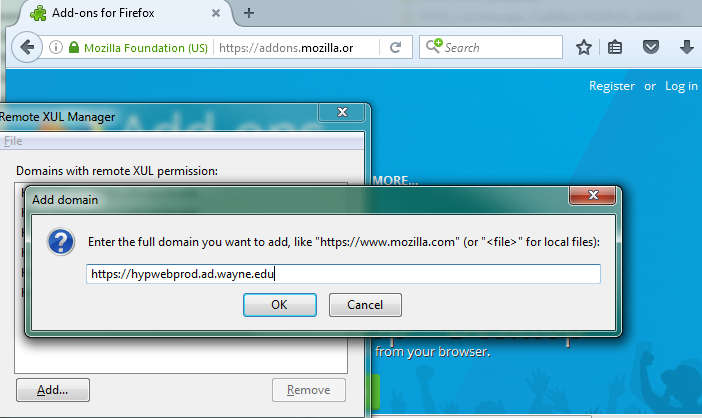 
Click OK and then close the Remote XUL Manager by clicking the 'x' in the top-right corner.  Step 3: Restart Firefox to access Hyperion workspace: https://hypwebprod.ad.wayne.edu/workspace/index.jsp											                           